Policies and Procedures forIEEE 802 Working Groups and ContentsIntroductionThis clause shall not be modified.In today’s technological environment, standards play a critical role in product development and market competitiveness.  for how a standard evolves  in the Working Group These procedures  the necessary framework for a sound standardization process.Policies and Procedures  outline the orderly transaction of IEEE 802  hereinafter referred to as “the Working GroupThe Working Group may  these procedures with the approval of its  The  may modify these procedures. Modification in this context means that material in these procedures may be modified as long as that clause is not indicated as one that  be changed.  strongly  that all subjects included in these procedures are addressed by the Working Group or HierarchyThis clause shall not be modified except to nameStandards Committee the Participants engaged in the development of standards shall comply with applicable federal, state, and international laws. In addition, for standards matters, the latest version of several documents  precedence over these procedures in the following order:Policies and Procedures the IEEE 802 LAN/MAN Standards Committee Rules of Order Newly Revised (RONR) is the recommended guide on questions of parliamentary procedure not addressed in these procedures.Fundamental Principles of This clause shall not be modified.For the development of standards, openness and due process Openness  that any person interest who meets the requirements of these procedures, has a right to participate by:Expressing a position and its basis,Having that position considered, andAppealing if adversely affected. process requires openness and balance (i.e., the standards development process shall strive to have a balance of interests and not to be dominated by any single interest category However, for the IEEE Standards  ballot, there shall be a balance of interests without dominance by any single interest category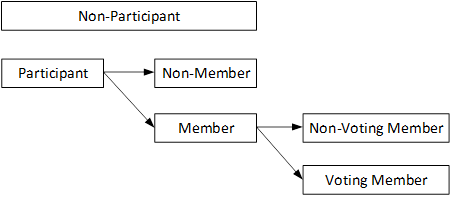 This clause shall not be modified except to include additional responsibilities.The Working Group shall: the project from Project Authorization Request (PAR) approval to IEEESA Standards Board approval as specified by the PAR, and in compliance with IEEE  policies and procedures  the IEEE Standards document template format to the  any documentation required by the ; e.g., a project schedule or a monthly status report the  of the draft development milestones the  when the draft is ready to begin IEEE Standards  ballot standards by Working GroupWorking Group .OfficersThis clause shall not be modified except to  additional officers.There shall be a Chair and a Secretary, and there should be a Vice Chair. The office of Treasurer is  if funds are involved in the operation of the Working Group and/or its subgroups or if the group has multiple financial reports to supply to the IEEE  A person may simultaneously hold the positions of TreasurerThe  and ) shall each be IEEE members of any grade except Student grade, or IEEE Society affiliates, and also be members of IEEESAElection of Officers This clause may be modified. Three  are provided; either choose one of  or create a similar process for this clause and delete the other optionsA Working Group may elect a new Chair or Vice Chair at any plenary session, subject to confirmation by the All Working Group elections become effective at the end of the plenary session where the election occurs. Prior to the end of that plenary session, persons that have been elected to fill an open position during the session are considered ‘Acting’. Persons who are succeeding someone that currently holds the position do not acquire any rights for that position until the close of the plenary session.The term for all Working Group officers ends at the close of the first plenary session of each even numbered year. Elected officers maintain their offices until the next election opportunity unless they resign, are removed for cause, or are unable to serve for another reason. The  shall confirm the election of the Chair and Vice-Chair(s). If the confirmation fails, any existing appointments will stand, and the Working Group will hold another election at the next plenary session.  The  may make a temporary appointment per  as necessary. may be confirmed for a subsequent term if reappointed or re-elected to the position. Officers appointed and confirmed maintain their appointments until the next appointment opportunity unless they resign or are removed for cause.2Temporary Appointments to VacanciesThis clause may be modified.If an office other than the Chair  vacant for any reason (such as resignation, removal, lack of nomination at an election), a temporary appointment shall be made by the Chair for  of  In the case of Chair, the  shall make the temporary appointment, with input from the Working Group. An appointment or election for the vacated office shall be made in accordance with the requirements in Clause  at the earliest practical time.Removal of OfficersThis clause may be modifiedAn officer may be removed by  two-thirds of the members of the Working Group by the . Grounds for removal shall be included in any motion to remove an officer of the Working Group. The officer suggested for removal shall be given an opportunity to make a rebuttal  vote on the motion for removal.Responsibilities of OfficersThis paragraph shall not be modified.When carrying out the duties of an officer described in IEEE’s policies and procedures, officers of the Working Group: not act:in bad faith;to the detriment of IEEESA;to further the interest of any party outside IEEE over the interest of IEEE; orin a manner that is inconsistent with the purposes or objectives of IEEE and use  efforts to ensure that participants of the  conduct themselves in accordance with applicable policies and procedures including, but not limited to, The officers of the Working Group shall manage the day-to-day operations of the Working Group. The officers are responsible for implementing the decisions of the Working Group and managing the activities that result from those decisions. This clause shall not be modified except to include additional responsibilities.The responsibilities of the Chair or his or her designee shall includeLeading the  according to all of the relevant  and Being objectiveEntertaining motions, but not making motionsNot biasing discussionsDelegating necessary functionsall parties have the opportunity to express their viewsSetting goals and deadlines and  to themBeing knowledgeable in IEEE standards processes and parliamentary procedures and  that the processes and procedures are followedSeeking consensus as a means of resolving issuesPrioritizing work to best serve the and its goalsComplying with the  including but not limited to IEEESA Patent Policy (see IEEESA Standards Board Operations Manual Copyright Policy (see IEEESA Standards Board Bylaws Fulfilling any financial reporting requirements of the IEEE, in the absence of a TreasurerParticipating as needed in meetings of the  to represent the Working Group the case of a “Directed Position”, vote the will of the Working Group in accordance with the Call meetings and issue a notice for each meetingEnsure agendas are published Be responsible for the management and distribution of Working Group documentation in compliance with IEEE-SA guidelines, including but not limited to guidelines with regard to posting and distribution of drafts and approved IEEE standardsMaintain liaison with other organizations at the direction of the  or at the discretion of the Working Group Chair with the approval of the Ensure that any financial operations of the Working Group comply with the requirements of the IEEE 802 LMSC Operations ManualAssign/unassign subtasks and task leaders (e.g., secretary, subgroup chair, etcManage balloting of projectsDecide which matters are procedural and which matters are technicalDecide procedural matters or defer them to a vote by the Working GroupPlace issues to a vote by Working Group membersPreside over Working Group meetings and activities of the Working Group according to all of the relevant policies and proceduresVice This clause may be modified to include additional responsibilities. The responsibilities of the Vice Chair shall include:Carrying out the  duties if the Chair is temporarily unable to do so or chooses to recuse himself or herself (e., to give a technical opinion dutiesBeing knowledgeable in IEEE standards processes and parliamentary procedures and assisting the Chair in  that the processes and procedures are followedBeing familiar with training materials available through Secretary This clause may be modified to include additional responsibilities. If any of the responsibilities listed below is not performed by the Secretary, it shall be listed as the responsibility of one of the other officers.The responsibilities of the Secretary include:Scheduling meetings in coordination with the Chair and distributing meeting noticesDistributing meeting agendas Creating and maintaining the  and submitting it to the Standards  annuallyBeing responsible for the management and distribution of Working Group documentationMaintaining lists of unresolved issues, action items, and assignmentsRecording attendance of all Maintaining a current list of the names of the voting members  all changes to the  of voting members Being familiar with materials available through .Treasurer may be modified to include additional responsibilities.another officerThe Treasurer shall: a budget all funds into and out of the Working Group’s bank account  IEEE policies concerning standards meetings and financesBeing familiar with materials available through Working Group membership is by individual. Those attending meetings shall pay any required meeting fees if established. Participants seeking Working Group membership are responsible for fulfilling the requirements to gain and maintain membership. Members of the  are ex officio members of all Working Groups. Ex-officio members are allowed to vote on any Working Group motion or ballot, but are not counted towards quorum requirements or ballot return requirements if they don't vote.All persons that achieve  credit for the initial session of a Working Group become members of the Working Group. Thereafter, membership in a Working Group is established by achieving  at the sessions of the Working Group for two out of the last four plenary sessions; one duly constituted recent interim Working Group or Task Group session may be substituted for one of the two plenary sessions required to establish membership.  A recent interim is any of the interims after the first of the four most recent plenaries.  A declaration of intent to the Chair of the Working Group may also be required in a Working Group to gain membership. Membership starts at the third plenary session attended by the participant.Liaison officials are individuals designated by the Working Group Chair who provide liaisons with other Working Groups or standards bodies.Although not a requirement for membership in the Working Group, participants are encouraged to join the IEEE, IEEE SA and the IEEE Computer Society. Membership in the IEEE SA will also allow participants to join the  ballot group.Working Group members shall participate in the consensus process in a manner consistent with their professional expert opinion as individuals, and not as organizational representatives.Membership may be declared at the discretion of the Working Group Chair (e.g., for contributors by correspondence or other significant contributions to the Working Group). The Working Group Chair may authorize meeting attendance credit for individuals while on activities approved by the Working Group Chair.The procedure for hibernating a Working Group is described in “Hibernation of a Working Group” subclause of the IEEE 802 LMSC   Upon reactivation of a hibernated Working Group, if at least 50% of the most recent membership roster attends the plenary session where the Working Group is reactivated, the membership shall be comprised of that roster, and the normal rules for gaining and losing membership will apply.  If less than 50% of the membership attends, the procedure for developing membership in a new Working Group shall be followed.Membership is retained by  in at least two of the last four plenary sessions. One duly constituted recent interim Working Group or  session may be substituted for one of the two plenary sessions.To encourage attendance in certain target Working Groups whose subject matter is of significance to a Working Group, the Working Group Chair may designate other Working Groups as target groups.A home group is a Working Group or TAG in which a person is a member (i.e., has voting rights). A target group is a Working Group or TAG in which the person is attending and the Working Group Chair of the home group has approved as target group. Maintaining credit is meeting participation credit that is registered in the home group while the person is attending a meeting in the target group.The Chair of the home group shall determine if maintaining credit will be allowed for that home group while attending a target group. A person registering attendance in a target group shall obtain attendance credit in the  home group and the target group. If the person has more than one home group for which the Chair of the home group has allowed maintaining credit, then the person shall select which home group for which they will be given credit. clause may be modified.The Chair shall review the list at least annually. Voting members are expected to fulfill the  of active participation as defined in Clause  When a voting member  these obligations, the Chair shall consider the matter for appropriate action, which may include membershipThis clause  be modified  the distribution of the .A Working Group  is a vital aspect of standards development.  is an initial tool if an issue of indemnification arises during the process of standards development Working Group officer or designee shall maintain a current  shall include at least the following:Title of the  and its designationTitle of the Working Group and its designation.Officers: Chair, Vice  Secretary, TreasurerMembers: name, affiliation.This clause shall not be modified except for the  of the  the  and  the  all.The Working Group may form subgroups for the conduct of its business. Membership in the subgroup is granted to any  of the Working Group. Such formation shall be explicitly noted in the meeting minutes. At the time of formation, the Working Group shall determine the scope and duties delegated to the subgroup, may decide to allow participation of Working Group  and the terms and conditions under which  participate in the subgroup. Any changes to  scope and duties will require the approval of the Working Group. Any resolution of a subgroup shall be subject to confirmation by the Working Group.The Chair of the Working Group shall appoint the Chair of the subgroup.This clause shall not be modified except to  values .Working Group meetings may be conducted either exclusively in-person or in-person with one or more participants contributing via electronic means, or exclusively via electronic means. Working Group meetings shall be held, as decided by the Working Group, the Chair, or by petition of 15% or more of the voting members, to conduct business, such as making assignments, receiving reports of work, progressing draft standards, resolving differences between subgroups, and considering views and objections from any source. While having a balance of all interested parties is not an official requirement for a Working Group, it is a desirable goal. As such, the officers of the Working Group should consider issues of balance and dominance that may arise and discuss them with the . Participants shall be asked to state their employer and affiliation at each Working Group meeting as required by the IEEE SA Standards Board Operations Manual Disclosure of Quorum This clause shall not be modified except  the values .A quorum shall be identified before the initiation of Working Group business at a meeting, but if a quorum is not present, actions may be taken subject to confirmation by letter or electronic ballot, as detailed in  or at the next Working Group meeting.  the , a quorum shall be defined as  of .No quorum is required at meetings held in conjunction with the plenary session since the plenary session time and place is established well in advance. No quorum is required for any Working Group meeting publicly announced at least 45 days in advance. A quorum is required at other Working Group meetings.This clause shall not be modified be  the Meetings to discuss personnel or sensitive business matters (e.g., the negotiation of contracts), or for other appropriate non-public matters (e.g., the receipt of legal advice), may be conducted in Executive Session.Meeting FeesThe Working Group, or meeting host, may charge a meeting fee to cover services needed for the conduct of the meeting. The fee shall not be used to restrict participation by any interested parties.MinutesThis clause shall not be modified.The minutes shall concisely record the essential business of the Working Group, including the following items at a minimum:Name of groupDate and location of meeting Officer presiding,  the name of the secretary who wrote the minutes, including affiliationApproval of minutes of previous meetingTechnical topicsBrief summary of discussion and conclusionsMotions, including the names of mover and seconder reported out of Next meetingdate and locationVoting Approval of an Action This clause shall not be modified except to be compliant with the  procedures.Approval of an action requires approval by a majority (or three-) vote as specified  (majority) and  (three-:At a meeting (including teleconferences) where quorum has been established, a vote carried by majority (or three-) approval of the votes cast (i.e., Approve or Do Not Approve votes, excluding abstentions) by the voting members in attendance.By electronic means (including email), a vote carried by majority (or three-) of the votes cast (i.e., Approve or Do Not Approve votes, excluding abstentions), provided a majority of all the voting members of the Working Group responded.Actions Requiring Approval by a Majority VoteThis clause shall not be modified except  actionsThe following actions require approval by a majority vote Approval of minutes.To request Committee approval of creation of a study group or industry connections activityActions Requiring Approval by a Three- Vote This clause shall not be modified except to include additional voting actionsThe following actions require approval by a three- vote:the Working Group Establishment of feesVoting Between Meetings This clause shall not be modified. Working Group shall  conduct votes between meetings by the use of a letter or electronic ballot. If such actions are to be taken, they shall follow the rules of This clause  be modified. relating to the Working Group should be directed to the Chair and recorded by the Secretary. All replies to such inquiries shall be made through the Chair These communications shall make it clear that they are responses from the Working Group. Communications shall be in compliance with the  communication requirements.AppealsThis clause shall not be modified. Any person dissatisfied with a technical decision shall follow the approved procedures for providing technical input to the Working Group, including but not limited to presenting the concern to the Working Group, and making a technical comment during the applicable comment submission and/or balloting period. Procedural concerns within the Working Group shall first be presented to the Working Group Chair for resolution. If the procedural concern is not resolved after presentation to the Chair, the concern  be brought to the  for resolution.RightsThe rights of the Working Group’s members include the following:To receive a timely notice of the next sessionTo receive a copy of the minutesTo vote at meetings if and only if presentTo vote in Working Group Letter BallotsTo examine all the Working Group Draft documentsTo lodge complaints about Working Group operation with the To petition the  in writingActions  an Approval to forward a draft standard to the  shall require approval by a Working Group Electronic Ballot.  Abstains shall require a reason be given, and Do Not Approve votes shall require comments on changes required to modify the vote to Approve.  For a letter ballot on a draft standard to be valid a majority of all the voting members of the Working Group must have responded Approve, Do Not Approve, or Abstain. Comment resolution, recirculations, etc. should be consistent with  ballot rules and 5.4.3.2 of the IEEE-SA Standards Board Operations Manual (SASB OM).The response time for a Working Group letter ballot on a draft shall be at least thirty days. However, for recirculation ballots the response time shall be at least fifteen days.Submission of a draft standard or a revised standard to the  shall be accompanied by any outstanding negative votes and a statement of why these unresolved negative votes could not be resolved.Revised drafts approved in subsequent Working Group letter ballot for forwarding to the  Ballot Group do not require  approval for forwarding.Roll A roll call vote may be held at the discretion of the chair.In addition, a roll call vote may be called for by any member of the group, at any time from when the question has been put until the vote tally is completed. The call does not require a second, and cannot be debated, amended, or have any other subsidiary motion applied to it.Upon a call for a roll call vote, the chair shall proceed according to these three options.The chair may hold the voteThe chair may hold a vote on the question of whether to hold a roll call vote. This vote shall achieve greater than 25% of the members voting Yes to pass. The 25% is counted by dividing the count of Yes votes by the sum of the Yes and No votes. This vote is not subject to a roll call vote.The chair may refuse the request for a roll call vote if this privilege is being abused by members repeatedly calling for a roll call vote. The chair shall allow both the majority and minority reasonable and fair use of the roll call vote.Each roll call vote and call for a roll call vote shall be recorded in minutes of the meeting. For each roll call vote, the minutes shall include each member’s name, their vote and the final result of the vote. For each call for a roll call vote, the minutes shall include:The name of the requestor of the roll call vote.The decision of the chair on the request and, when applicable, the results of the vote on whether to hold the roll call or the reasons of the chair for denying the roll call vote.Revision of the IEEE 802 LMSC Working Group Policies and ProceduresRevisions to this document shall be submitted by a  member to the  no less than 30 day in advance of a  Vote to approve them.  The  member proposing the revision may modify the proposed revision during the 30 days prior to a  Vote (in response to comments).  Insufficient time to consider complex modifications is a valid reason to vote disapprove.  A motion to revise this document shall require a vote of approve by at least two thirds of all voting members of the   If approved, revisions become effective at the end of the  where the vote was takenIn some circumstances minor revisions may be made to the IEEE 802 LMSC Working Group Policies and Procedures without a revision ballot.  These circumstances areBasic layout/formatting that does not change the meaning of any of the textCorrection of spelling and punctuationError in implementing approved changesAll other revisions shall be balloted as described in this clause. If any voting  member protests an editorial change of the OM within 30 days of its release (the date of notice on the  reflector constitutes the release date), that editorial change will be without effect.